Page 262. Exercice 11. L'un dans l'autre.Les quadrilatères BOUE et BRUT sont des parallélogrammes.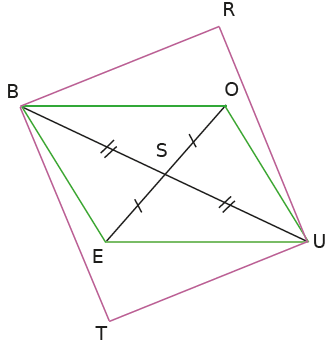 BS = SU ; ES = SOa. Que représente le point S ?b. Démontre que le quadrilatère TERO est un parallélogramme.